Zábavné hry pre deti na doma – hrajme sa s rodičmi6. – 17. 4. 2020Telocvik s abecedouC	: 	Vyskoč na mieste 10 krátD	: 	Tvár sa, že jazdíš na koni a napočítaj pri tom do 12 Online omaľovánkySliepočka s kuriatkami: https://detskeomalovanky.sk/detske-omalovanky/jar-a-velka-noc/2447/sliepocka-a-kuriatka/Liahnúce sa kuriatka:https://detskeomalovanky.sk/detske-omalovanky/jar-a-velka-noc/2479/jarne-prebudzanie/Zajačica s vajíčkom: https://detskeomalovanky.sk/detske-omalovanky/jar-a-velka-noc/2545/zajacica-s-vajickom/ZajačikPriprav si: výkres, lepidlo, farbičky, bahniatka Postup: Stiahni si maketu zajačika zo stránky: https://nasedeticky.sk/tvorime-s-detmi/rocne-obdobia/jarne-aktivity/3588/zajacik/Vymaľuj zajačika farbičkami Nalep na zajačikovo telo bahniatka 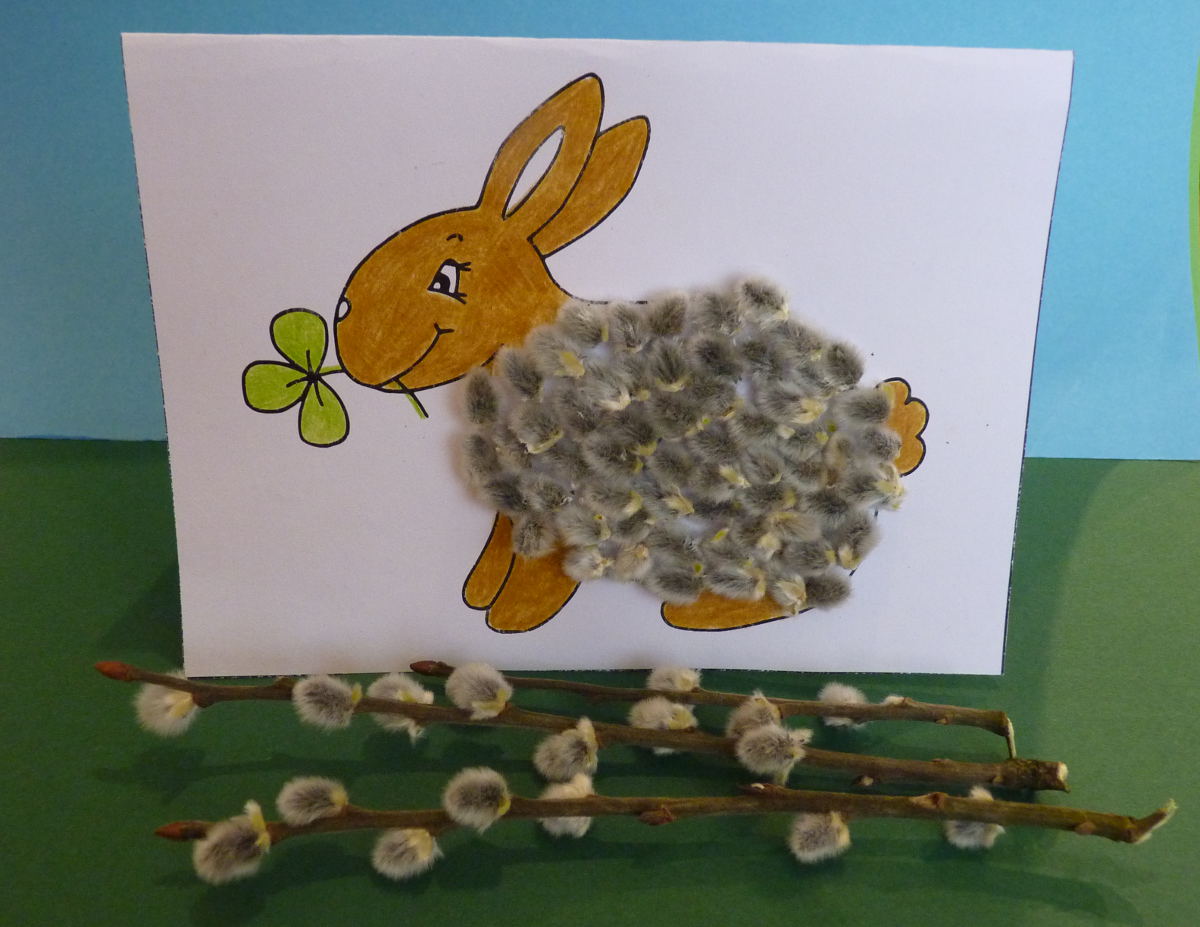 Veľkonočné zvyky mojej rodinyPomoc rodičom pri príprave veľkonočných jedál Veľkonočná výzdoba u vás domaPorozprávať sa o veľkonočných zvykoch so starými rodičmi 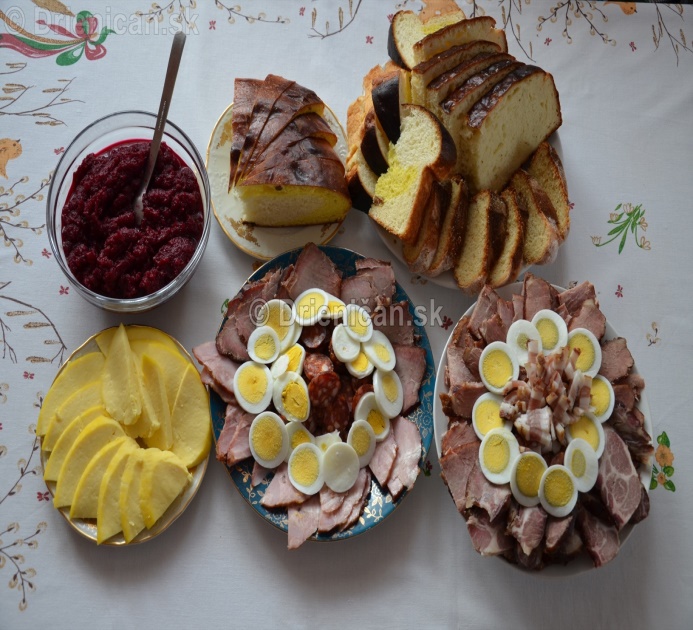 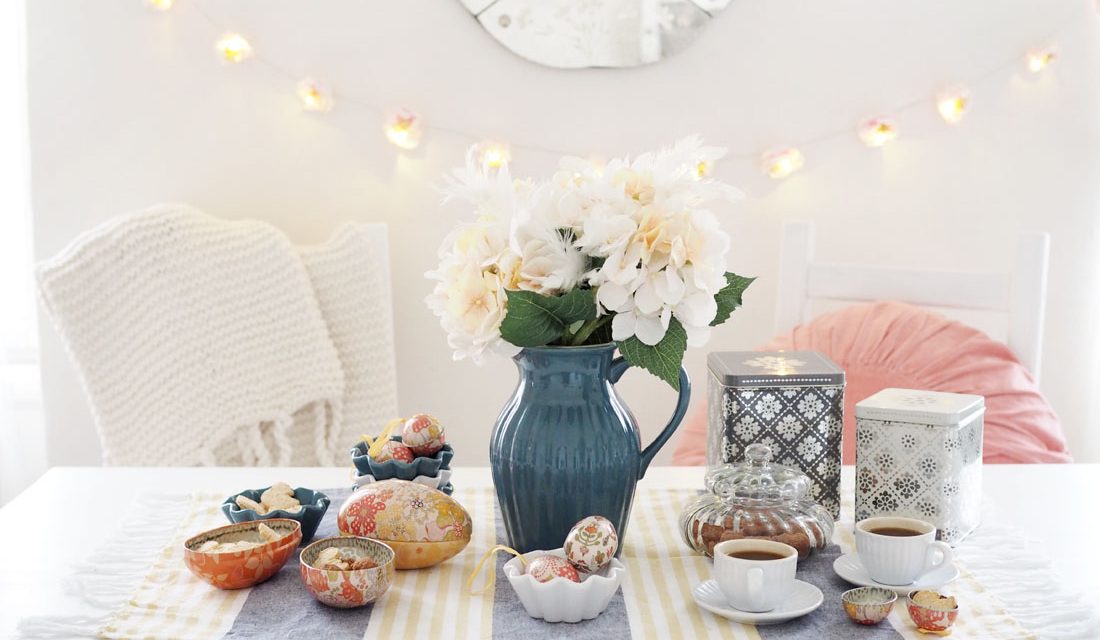 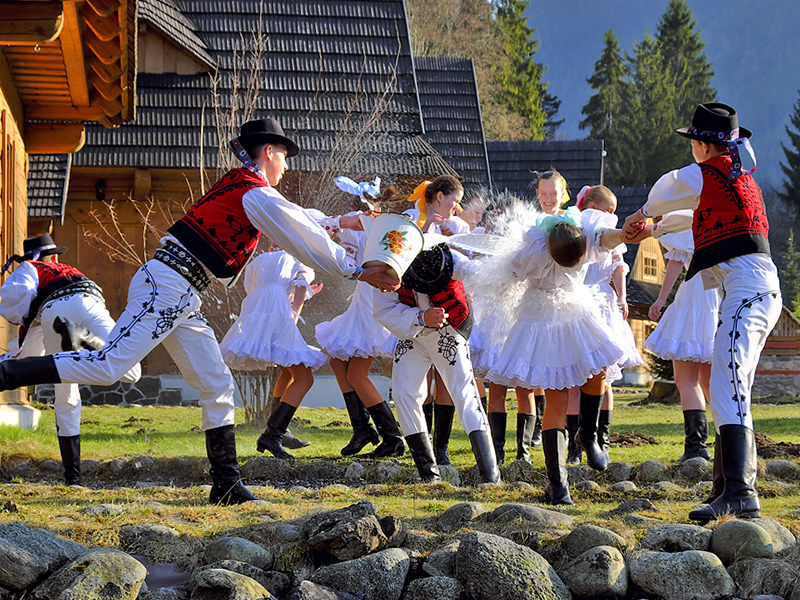 